Title V Block Grant Review of Accomplishments and Data Trends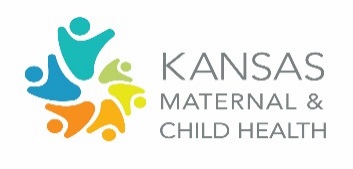 Domain Group:  Perinatal and InfantConsidering the information provided, answer the following questions: Looking at the plan overview for this domain, what is your commitment as a council member and the organization you represent to advance this plan?   Share here:  https://forms.gle/AJrBkeEHNfbjw25r7 Review the data for your population domain in the NOM/NPM/SPM Table. What trends stand out to you?NOM’s: 8-9.5; 11-12		NPM’s: 3-5		SPM’s: 2Review the data for your population domain in the NOM/NPM/SPM Table. What trends stand out to you?NOM’s: 8-9.5; 11-12		NPM’s: 3-5		SPM’s: 2Review the data for your population domain in the NOM/NPM/SPM Table. What trends stand out to you?NOM’s: 8-9.5; 11-12		NPM’s: 3-5		SPM’s: 2Review the data for your population domain in the NOM/NPM/SPM Table. What trends stand out to you?NOM’s: 8-9.5; 11-12		NPM’s: 3-5		SPM’s: 2What contributing factors may be associated with the trend you are seeing?  Share any specific examples or stories related to contributing factors.What emerging needs might impact this trend in the next couple of years? How might we address those?Reflect on the upcoming activities from the State Plan in the Block Grant for your population domain, as presented today. Reflect on the upcoming activities from the State Plan in the Block Grant for your population domain, as presented today. Reflect on the upcoming activities from the State Plan in the Block Grant for your population domain, as presented today. Reflect on the upcoming activities from the State Plan in the Block Grant for your population domain, as presented today. Upcoming ActivitiesUpcoming ActivitiesWhat opportunities exist to elevate or further advance existing efforts?What non-KDHE/Title V initiatives exist that align with these particular activities?Certified Safe Sleep Instructors (SSIs) Expert consultation and ongoing support through KIDS Network Focus on consistent messaging and continuity of supports through technical assistanceBreastfeeding and Safe Sleep Collaborative InitiativesBecoming a Mom© curriculum updates by KBC & KIDS Network (July 2022)Breastfeeding and Safe Sleep Integration Toolkits (broad use across the MCH population)Maternal Warning Signs Initiative/Fourth Trimester InitiativePartner with KPQC and KCC to improve maternal mortality Complimentary, cross-sector approachBreastfeeding Disparities and Health Equity EffortsIn partnership with KBC, grow breastfeeding support for the African American population through provider engagement and coalitions and peer-support networksStrengthen Perinatal Community Collaborations Focus on community-specific supports and targeting disparities in birth outcomesCertified Safe Sleep Instructors (SSIs) Expert consultation and ongoing support through KIDS Network Focus on consistent messaging and continuity of supports through technical assistanceBreastfeeding and Safe Sleep Collaborative InitiativesBecoming a Mom© curriculum updates by KBC & KIDS Network (July 2022)Breastfeeding and Safe Sleep Integration Toolkits (broad use across the MCH population)Maternal Warning Signs Initiative/Fourth Trimester InitiativePartner with KPQC and KCC to improve maternal mortality Complimentary, cross-sector approachBreastfeeding Disparities and Health Equity EffortsIn partnership with KBC, grow breastfeeding support for the African American population through provider engagement and coalitions and peer-support networksStrengthen Perinatal Community Collaborations Focus on community-specific supports and targeting disparities in birth outcomes